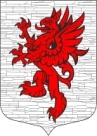 СОВЕТ ДЕПУТАТОВМУНИЦИПАЛЬНОГО ОБРАЗОВАНИЯЛОПУХИНСКОЕ СЕЛЬСКОЕ ПОСЕЛЕНИЕМО ЛОМОНОСОВСКИЙ МУНИЦИПАЛЬНЫЙ РАЙОНЛЕНИНГРАДСКОЙ ОБЛАСТИтретий созыв2 августа 2018 года                                                                             д. ЛопухинкаРЕШЕНИЕ № 25Об установлении тарифов на услуги бани на территории муниципального образования Лопухинское сельское поселение МО Ломоносовский муниципальный район Ленинградской областиВ соответствии  с Федеральным законом РФ № 131 от 06.10.2003 года «Об общих принципах организации местного самоуправления в  РФ»,  Уставом муниципального образования Лопухинское сельское поселение МО Ломоносовский муниципальный район Ленинградской области, Совет депутатов МО Лопухинское сельское поселение решил:1. Установить и ввести в действие с 01.09.2018 года следующие тарифы на услуги муниципальной бани МО Лопухинское сельское поселение:1.1. Полная стоимость одной помывки – 200,00 (двести) рублей 00 копеек;1.2. Льготная стоимость одной помывки для пенсионеров и детей в возрасте от 7 до 14 лет – 100,00 (сто) рублей 00 копеек;2.  Установить следующие льготы по оплате услуг бань:-  в размере 100% для детей до 7 лет, участников и инвалидов ВОВ, зарегистрированных на территории МО Лопухинское сельское поселение.3. Признать утратившим силу Решение Совета депутатов МО Лопухинское сельское поселение «Об установлении тарифов на услуги бань на территории муниципального образования Лопухинское сельское поселение МО Ломоносовский муниципальный район Ленинградской области»№ 36 от 13 февраля 2015 года.  Контроль за исполнением настоящего решения возложить на главу администрации МО Лопухинское сельское поселение Е.Н. Абакумова.Настоящее решение опубликовать (обнародовать) на официальном сайте МО Лопухинское сельское поселение в информационно-телекоммуникационной сети Интернет.Настоящее решение вступает в силу после его официального опубликования. Глава муниципального образованияЛопухинское сельское поселение	                                            А.В. Знаменский